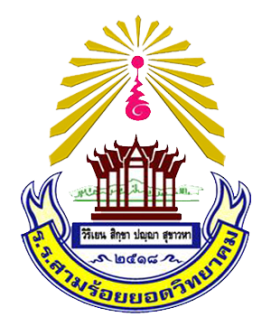 รายงานผลการดำเนินงานโครงการ/กิจกรรมตามแผนปฏิบัติการโรงเรียนสามร้อยยอดวิทยาคมปีงบประมาณ...........โครงการ / กิจกรรม.............................................................................................................................งาน / กลุ่มสาระการเรียนรู้............................................................ฝ่าย................................................ตอนที่ 1  ข้อมูลทั่วไปตอบสนองแผนพัฒนาคุณภาพการศึกษาโรงเรียน : กลยุทธ์ระดับแผนงานข้อที่.............................สอดคล้องมาตรฐาน สพฐ. / โรงเรียน : มาตรฐานที่.....................................................................ตัวบ่งชี้ที่...............................................................................................................................................................................................................................................................................ผู้รับผิดชอบโครงการ................................................................................................................ระยะเวลาปฏิบัติงาน................................................................................................................สถานที่ดำเนินงาน...................................................................................................................งบประมาณค่าใช้จ่าย	     งบประมาณ	                 อุดหนุนรายหัว	        อุดหนุน 15 ปี	                              รายได้สถานศึกษา          อื่น ๆ(ระบุ).............................................เสนอของบประมาณไว้ตามแผนงาน......................................บาทใช้จ่ายจริงเป็นเงิน		        .......................................บาท      เท่ากับที่กำหนด                     สูงกว่าที่กำหนด                     ต่ำกว่าที่กำหนดวัตถุประสงค์ของโครงการ/กิจกรรม7.1........................................................................................................................7.2........................................................................................................................7.3........................................................................................................................7.4........................................................................................................................7.5........................................................................................................................ความสำเร็จของโครงการ/กิจกรรม8.1.ด้านปริมาณ	8.2 ด้านคุณภาพสรุปผลสำเร็จของโครงการ/กิจกรรม	    ประสบผลสำเร็จ			          ไม่ประสบผลสำเร็จตอนที่  2  การประเมินการบริหารโครงการค่าเฉลี่ยคะแนนการประเมินผลการบริหารโครงการ (คะแนนผลรวม – 14 ) = ……………     คะแนนเฉลี่ย  3.00 – 4.00  แสดงว่า การดำเนินงานอยู่ในระดับ  ดี     คะแนนเฉลี่ย  2.00 -  2.99  แสดงว่า การดำเนินงานอยู่ในระดับ  พอใช้     คะแนนเฉลี่ย  1.00 -  1.99  แสดงว่า การดำเนินงานอยู่ในระดับ  ปรับปรุงสรุปผลการประเมินกิจกรรม / โครงการ         ระดับดี          ระดับพอใช้          ระดับปรับปรุงตอนที่ 3 ผลปรากฏต่อนักเรียน ครู และประชาชน (สรุปเฉพาะที่ปรากฏโดยตรง)3.1  นักเรียน........................................................................................................................................................................................................................................................................................................................................................................................................................................................................................................................................................................................................................................3.2 ครู อาจารย์........................................................................................................................................................................................................................................................................................................................................................................................................................................................................................................................................................................................................................................3.3 ประชาชน........................................................................................................................................................................................................................................................................................................................................................................................................................................................................................................................................................................................................................................ตอนที่ 4  ปัญหาอุปสรรค แนวทางการปรับปรุงพัฒนาโครงการ/กิจกรรม4.1 ปัญหาและอุปสรรค........................................................................................................................................................................................................................................................................................................................................................................................................................................................................................................................................................................................................................................4.2 แนวทางในการแก้ไขปัญหาอุปสรรค........................................................................................................................................................................................................................................................................................................................................................................................................................................................................................................................................................................................................................................5. ข้อเสนอแนะในการพัฒนากิจกรรม/งาน/โครงการ ครั้งต่อไป..............................................................................................................................................................................................................................................................................................................................................................................................................................................................................					  	            ลงชื่อ..............................................					                                 (.........................................) 						                           ผู้รับผิดชอบโครงการ       ลงชื่อ.................................................		ลงชื่อ...............................................                (.............................................) 		        (..........................................)                  หัวหน้า/เจ้าหน้าทีงานแผนงาน                               รองผู้อำนวยการฝ่ายอำนวยการความคิดเห็นของผู้บริหารสถานศึกษา..................................................................................................................................................................................................................................................................................................................................................................................................................................................................................................................................................................................................................................................................................................................................................................................................							ลงชื่อ..............................................							            ( นายกำจร  ป้านทอง )							ผู้อำนวยการโรงเรียนสามร้อยยอดวิทยาคมแบบประเมินความพึงพอใจในการดำเนินงานโครงการ/กิจกรรมชื่อโครงการ/กิจกรรม..................................................ฝ่าย/งาน/กลุ่มสาระฯ..........................................คำชี้แจง     โปรดใส่เครื่องหมาย (/) ตามรายการที่เป็นความจริงหรือเห็นว่าเหมาะสม	      เกณฑ์การประเมิน	1    หมายถึง	ผลอยู่ในระดับ  ปรับปรุง				2    หมายถึง	ผลอยู่ในระดับ  พอใช้				3    หมายถึง	ผลอยู่ในระดับ  ดี				4    หมายถึง	ผลอยู่ในระดับ  ดีมาก	สรุปผลการประเมินโดยเฉลี่ย (ผลรวมทุกช่องหารด้วย 10) = ..............................................         (   ) เป็นที่พอใจมาก ( 3.51 – 4.0 )			(    ) เป็นที่พอใจ ( 2.5 – 3.50 )         (   ) ไม่เป็นที่พอใจ   ( 1.5 – 2.4 )			(    ) ไม่เป็นที่พอใจอย่างยิ่ง ( ต่ำกว่า 1.5 )สรุป: ผลการประเมินตามเป้าหมาย     		(    ) บรรลุ			(    ) ไม่บรรลุ					ลงชื่อ.........................................ผู้รับผิดชอบโครงการ	                                                                             (.........................................)(หมายเหตุ  ปรับเปลี่ยนได้ตามความเหมาะสมของแต่ละโครงการ/กิจกรรม) แบบสรุปโครงการ/กิจกรรมตามแนวการใช้หลักปรัชญาของเศรษฐกิจพอเพียง1.ความพอประมาณ ............................................................................................................................................................................................................................................................................................................................................................................................................................................................................2.ความมีเหตุผล..............................................................................................................................................................................................................................................................................................................................................................................................................................................................................3.การมีภูมิคุ้มกัน..............................................................................................................................................................................................................................................................................................................................................................................................................................................................................4.เงื่อนไขความรู้..............................................................................................................................................................................................................................................................................................................................................................................................................................................................................5.เงื่อนไขคุณธรรม..............................................................................................................................................................................................................................................................................................................................................................................................................................................................................6.การนำลงสู่ความสมดุล 4 มิติ คือ   6.1  เศรษฐกิจ.................................................................................................................................          ...............................................................................................................................................   6.2  สังคม.......................................................................................................................................          ................................................................................................................................................   6.3  วัฒนธรรม.................................................................................................................................          ................................................................................................................................................   6.4  สิ่งแวดล้อม...............................................................................................................................       ..................................................................................................................................................รายงานผลการดำเนินงาน     โครงการ/กิจกรรม.............................................................โดย   ................................................         งาน/กลุ่มสาระการเรียนรู้..............................................    โรงเรียนสามร้อยยอดวิทยาคม  อำเภอสามร้อยยอด      จังหวัดประจวบคีรีขันธ์   สำนักงานเขตพื้นที่การศึกษามัธยมศึกษา เขต 10เป้าหมายที่ระบุไว้ในแผนของโครงการ/กิจกรรมผลสำเร็จที่ปฏิบัติได้จริงเป้าหมายที่ระบุไว้ในแผนของโครงการ/กิจกรรมผลสำเร็จที่ปฏิบัติได้จริงปัจจัยที่สนับสนุนให้โครงการ/กิจกรรมประสบความสำเร็จสาเหตุที่ทำให้โครงการ / กิจกรรมไม่ประสบความสำเร็จรายการประเมินระดับคะแนนระดับคะแนนระดับคะแนนระดับคะแนน1. ด้านสภาพแวดล้อมของกิจกรรม/โครงการ    1.1 กิจกรรม/โครงการสอดคล้องกับวิสัยทัศน์ของโรงเรียน4321    1.2 กิจกรรม/โครงการสอดคล้องกับนโยบาย เป้าหมายของโรงเรียน    1.3 กิจกรรม/โครงการสอดคล้องกับมาตรฐานคุณภาพการศึกษา สพฐ.    1.4 กิจกรรม/โครงการสอดคล้องกับมาตรฐานคุณภาพการศึกษาของโรงเรียน2. ด้านความพอเพียงของทรัพยากรที่ใช้ในการดำเนินกิจกรรม    2.1 ความเหมาะสมของงบประมาณ    2.2 ความพอเพียงของวัสดุ อุปกรณ์    2.3 ความเหมาะสมของสถานที่ที่ใช้ดำเนินงาน    2.4 ความพอเพียงของบุคลากร    2.5 ความร่วมมือของบุคลากรในการดำเนินงาน3. ด้านความเหมาะสมของการจัดกิจกรรม    3.1 ความเหมาะสมของระยะเวลาดำเนินงานแต่ละกิจกรรม    3.2 วิธีการ / กิจกรรมที่ปฏิบัติในแต่ละขั้นตอนสอดคล้องกับเป้าหมาย4. ด้านความสำเร็จตามวัตถุประสงค์และเป้าหมายในการจัดกิจกรรม/โครงการ    4.1 ปฏิบัติกิจกรรมได้ครบถ้วนตามลำดับที่กำหนด    4.2 ผลการดำเนินงาน บรรลุตามวัตถุประสงค์ของกิจกรรม/โครงการ    4.3 ผลการดำเนินงานบรรลุตามเป้าหมายที่ตั้งไว้                                                รวม ( ผลรวมทุกช่อง )รายการประเมินระดับคะแนนระดับคะแนนระดับคะแนนระดับคะแนนรายการประเมิน12341.ด้านทรัพยากรที่ใช้    1.1 ความเหมาะสมของงบประมาณ    1.2 จำนวนบุคลากรเพียงพอต่อการปฏิบัติงาน/โครงการ    1.3 คุณภาพความร่วมมือของบุคลากรในการปฏิบัติงาน/โครงการ    1.4 ปริมาณวัสดุอุปกรณ์เพียงพอสำหรับการดำเนินงาน/โครงการ    1.5 ความเหมาะสมของสถานที่ที่ใช้ในการดำเนินงาน/โครงการ2. ประเมินกระบวนการดำเนินงานตามกระบวนการ    2.1 ความเหมาะสมของระยะเวลาดำเนินงาน    2.2 วิธีการดำเนินงานเป็นไปตามขั้นตอนที่กำหนดไว้ในโครงการ3. ประเมินผลการดำเนินงาน    3.1 ผลที่ได้รับจากการดำเนินงานเป็นไปตามเป้าหมายที่กำหนดไว้มากน้อยเพียงใด    3.2 ระดับคุณภาพของผลงานที่ได้รับ    3.3 ผลการดำเนินงานสนองนโยบายโรงเรียน /มาตรฐานการศึกษาของโรงเรียน          มากน้อยเพียงใด                                                                  รวม